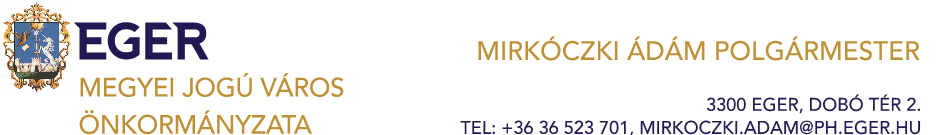 22.) Tájékoztató a közgyűlés két ülése között történt fontosabb eseményekrőlTisztelt Közgyűlés!Eger MJV Önkormányzata Közgyűlésének 28/2011. (VI.30.) önkormányzati rendelete, Eger MJV Alapokmányának 32.§ 2. pontja szerint, a Polgármester a Közgyűlés munkaterv szerinti ülésén tájékoztatást ad a két ülés közötti fontosabb eseményekről, az önkormányzatot érintő tisztviselői tárgyalások és intézkedések eredményéről.A Polgármester egyeztető tárgyaláson vett részt dr. Szabó Tünde, Északkelet-magyarországi Gazdaságfejlesztési Zóna komplex fejlesztésért felelős kormánybiztossal, illetve Mayer Gábor területfejlesztésért felelős államtitkárral a terület fejlesztési feladatairól, koncepcióról.Az Egert érintő közlekedésfejlesztési beruházásokról, tervekről, az elkerülő útról, az intermodális csomópontról megbeszélést folytatott dr. Bartal Tamással, az Építési és Beruházási Minisztérium helyettes államtitkárával, valamint Nagy Róberttel, a NIF Zrt. vezérigazgatójával.Az energiaárak változásának önkormányzati gazdálkodásra gyakorolt hatása ügyében Balla György miniszteri biztossal, valamint az uszodák és a termálfürdő létesítményeinek energiaárának emelkedése kapcsán dr. Schmidt Ádám sportért felelős államtitkárral tárgyalt.Megbeszélést hívott össze a távhőár emelkedés kapcsán az érintett intézmények vezetőivel a lehetséges megoldások számbavétele érdekében. Egyebek mellett e témában, rendkívüli közgyűlést hívott össze október 10-én.Bejárást tartott a megújuló Kertész utcában, a Külsősor utcában és az Egri Várban.A Polgármester eleget tett a protokoll meghívásoknak, részt vett az önkormányzat által szervezett vagy támogatott eseményeken, rendezvényeken. A városvezetés nevében koszorúzott és beszédet mondott az október 6-ai és október 23-ai nemzeti ünnepségeken, valamint az Egri Vár Napja alkalmából.  Vállalkozói Fórumot tartott az egri nagyvállalkozások vezetőivel egymás állaspontjának megismerése és Eger fejlődése érdekében. Részt vett a Richter Egészségváros rendezvényen, az Egri Bikavér Park avatásán, az Idősek Napi városházi rendezvényen.Nemzetközi, testvérvárosi kapcsolatok e hónapban: október 15.-17. között vendégül láttuk a przemysli polgármestert, feleségét és kollégáit.Eger, 2022. október 25.Mirkóczki Ádám   polgármester